Приложение 2Памятка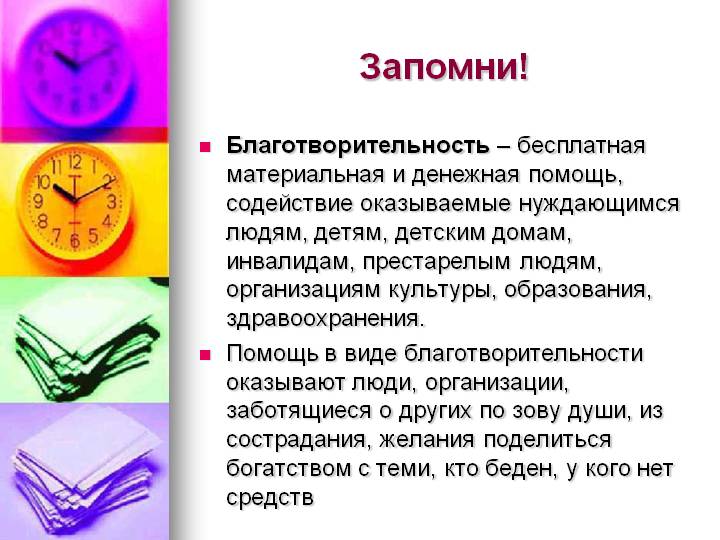 